附件三：船舶（委托方）报告操作手册（船舶微信端操作和作业单位操作）手机微信端操作关注并进入搜索“上海海事发布”公众号，并进行关注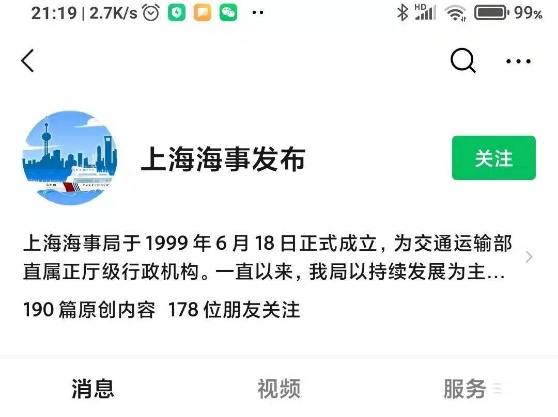 点击公众号中的“海事大厅”并选择其中的“污染物作业报告”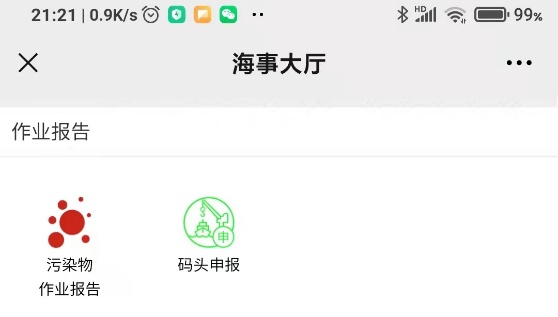 注册并绑定用户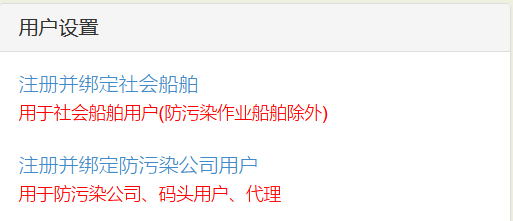 使用本系统功能的用户分为2种：第一种是一般的社会船舶为排放污染物，主动生成作业报告为目的使用用户。第二种是为将社会船舶排放的污染物进行后续处理的防污染公司，他们可以进行污染物的接收、中转、上岸等报告。可以使用这方面的用户包括防污染公司船舶、车辆、以及岸上公司。注册并绑定社会船舶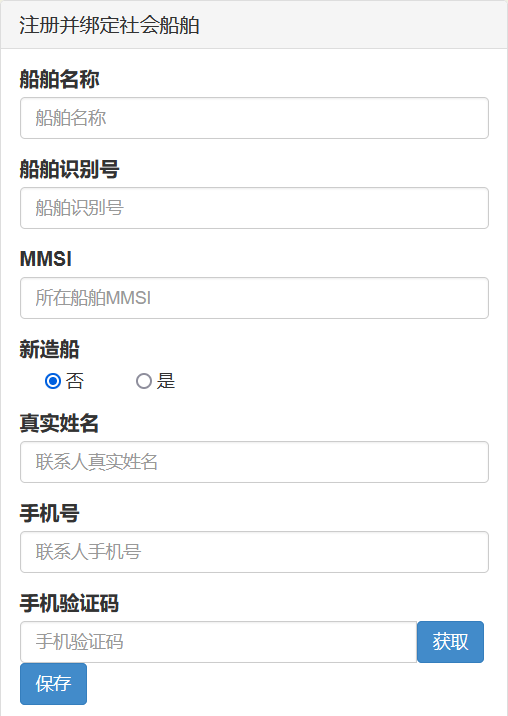 注册用户必须正确填写船舶信息，及当前注册人员的个人信息。注意：每个人员只能注册一艘船舶。注册完成后界面大致如下图： 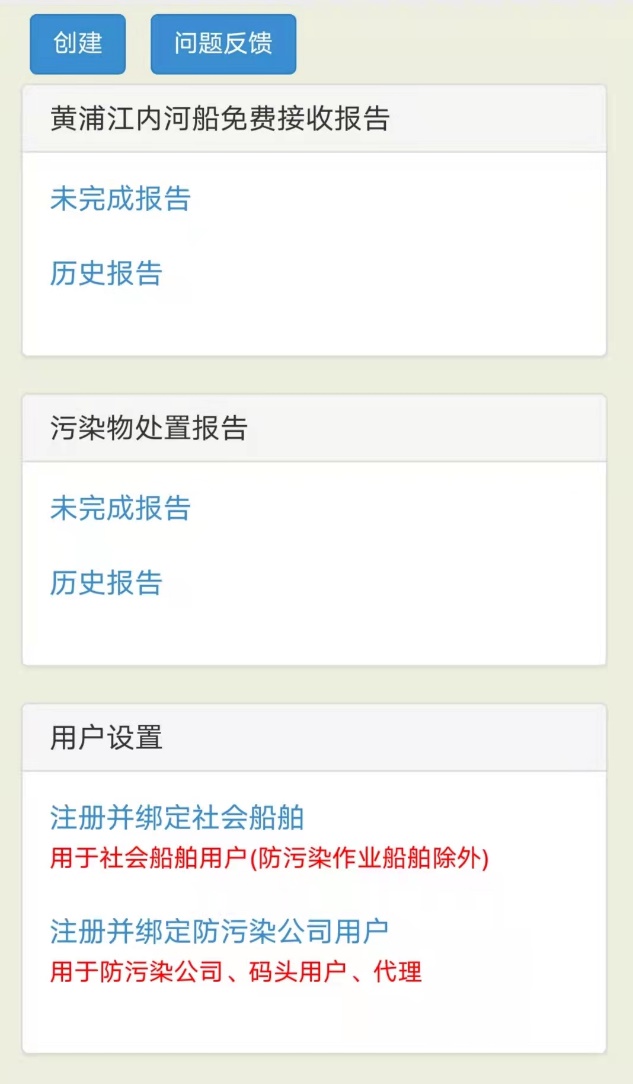 注册并绑定防污染公司用户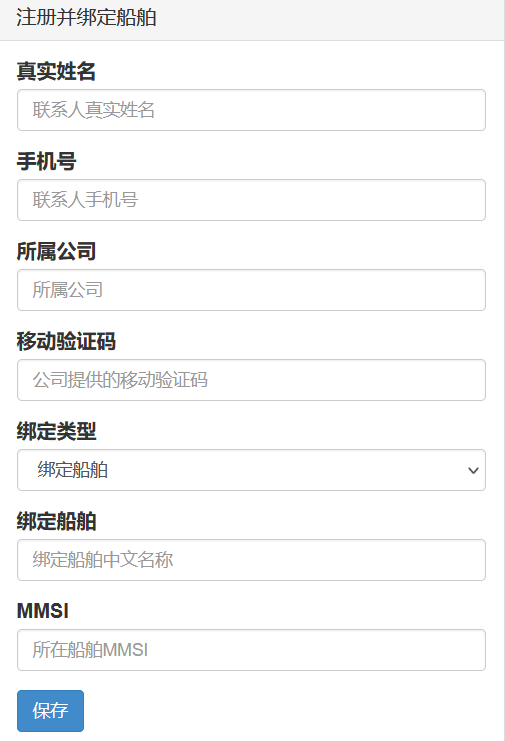 其中绑定类型中有如下选择，依据不同的类型，需要填写不同后续信息。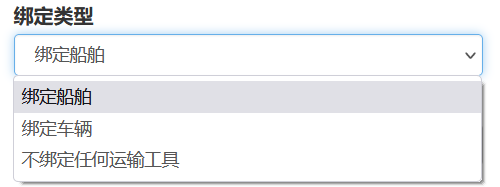 其中的移动验证码由对用公司通过Web端界面自行查询，具体操作见后续PC端操作说明。注册完成后界面大致如下：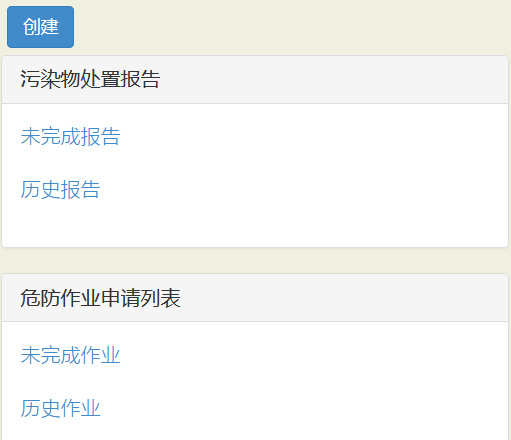 黄浦江下游段内河船舶免费接收报告与现场作业操作创建黄浦江内河船免费接收报告，等待防污染公司进行后续作业报告创建。适用对象：社会船舶(内河船舶)，在黄浦江下游段进行污染物排放。创建报告点击主界面中的“创建”按钮，选择：黄浦江内河船免费接收报告，功能：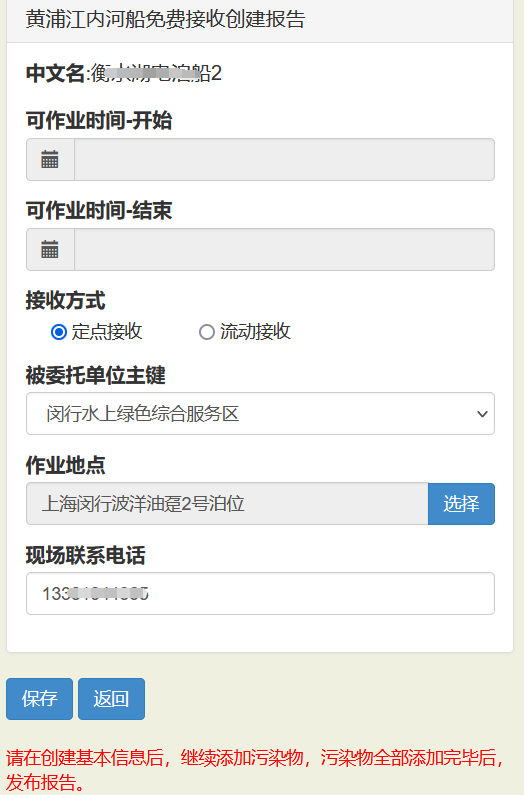 其中作业地点字段，需要通过输入关键词片段进行过滤，并选择需要的内容。注意：报告初步创建完成后，需要继续添加污染物信息。信息入口在如下菜单（也可以在创建报告后直接看到详细内容）：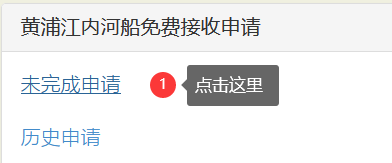 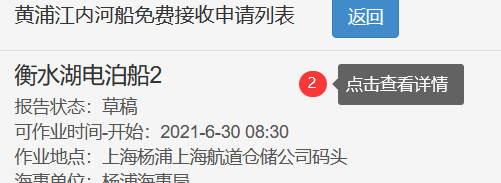 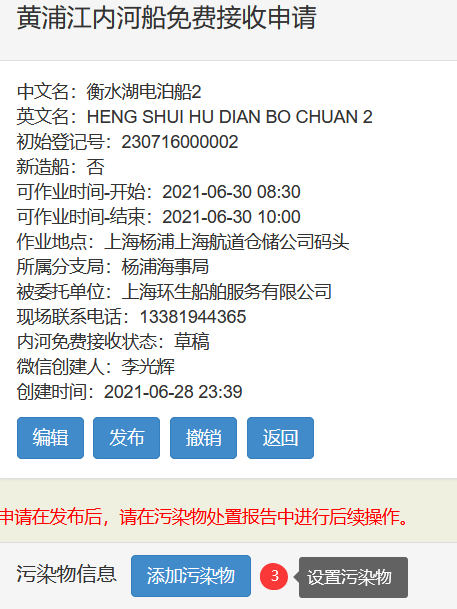 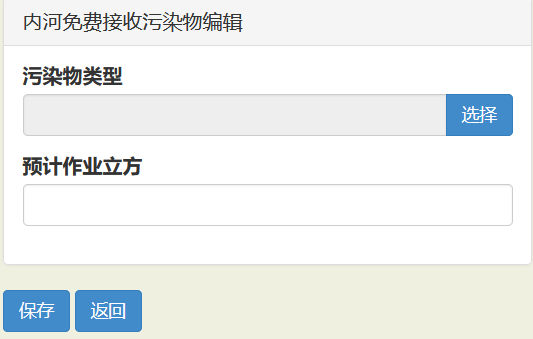 在所有污染物添加完毕后，需要点击上图中的“发布”按钮，完成报告的填写，然后等待接收方进行任务匹配。现场作业操作在接收方完成接收后，作业报告的操作“污染物处置报告”模块中，见下图：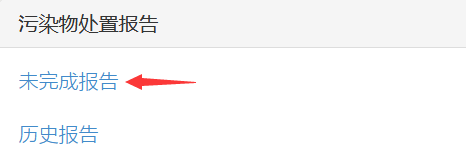 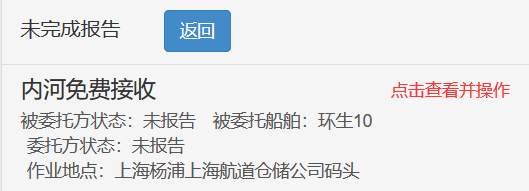 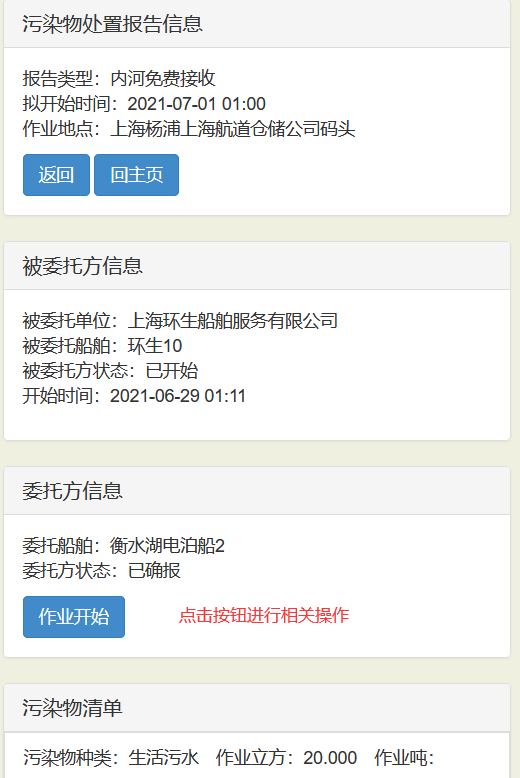 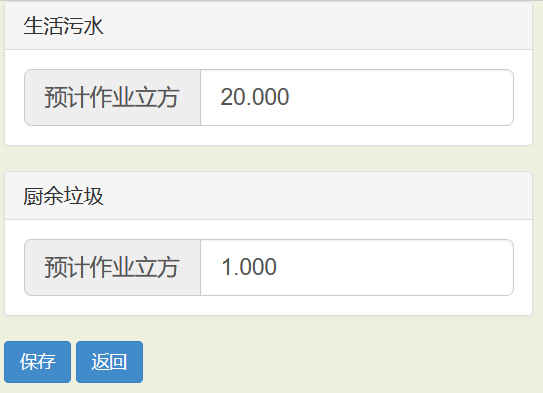 完成报告分为“作业开始”、“作业完成”2步，只有“作业完成“步骤需要双方在各自设备上进行确认数量，双方只有在数量一致时，才可以进行完成整个作业报告。船舶污染物直接交岸现场作业操作在创建船舶污染物直接交岸后，作业报告的操作在“污染物处置报告”模块中，见下图：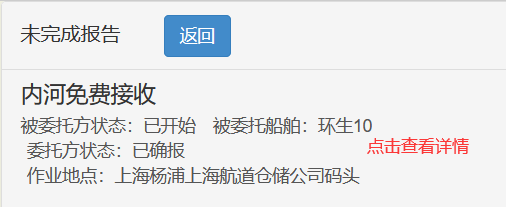 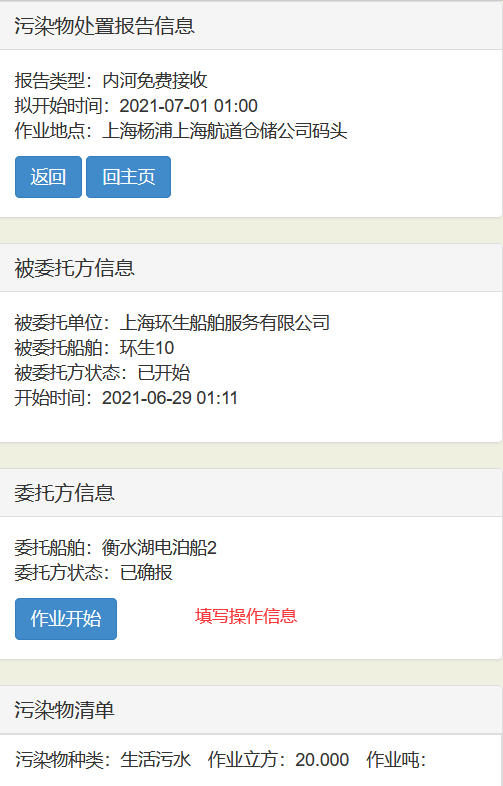 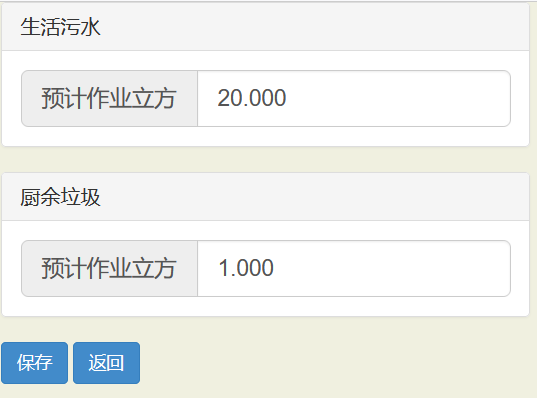 完成报告分为“作业开始”、“作业完成”2步，每个步骤都需要双方在各自设备上进行确认数量，双方只有在数量一致时，才可以进行下一步。创建申请点击主界面中的“创建”按钮，选择：船舶污染物直接交岸，功能：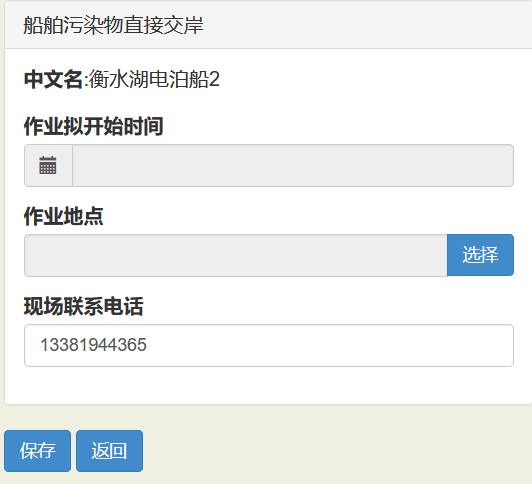 其中作业地点字段，需要通过输入关键词片段进行过滤，并选择需要的内容。注意：申请创建完成后，不需要继续添加污染物信息，可以在后续确认操作过程中填写。信息入口在如下菜单（也可以在创建申请后直接看到详细内容）：防污染公司PC端操作登录网址：https://www.sh.msa.gov.cn/CMIS/ThirdWeb用户名及初始密码由海事局进行分配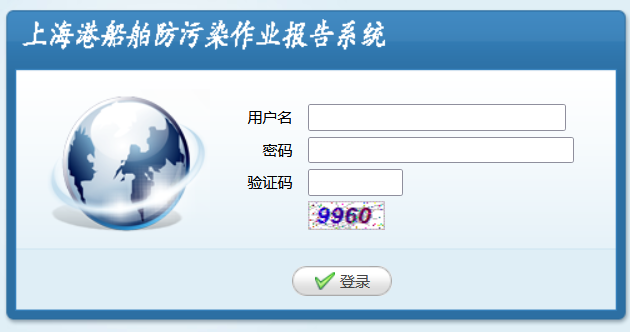 黄浦江内河船免费接收报告与现场作业操作匹配内河免费接收报告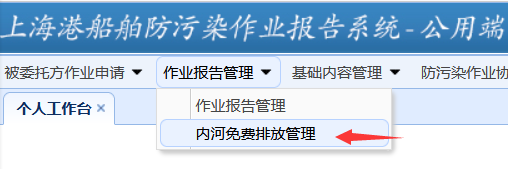 在列表选择所需的免费接收报告，并选择查看功能，如下图：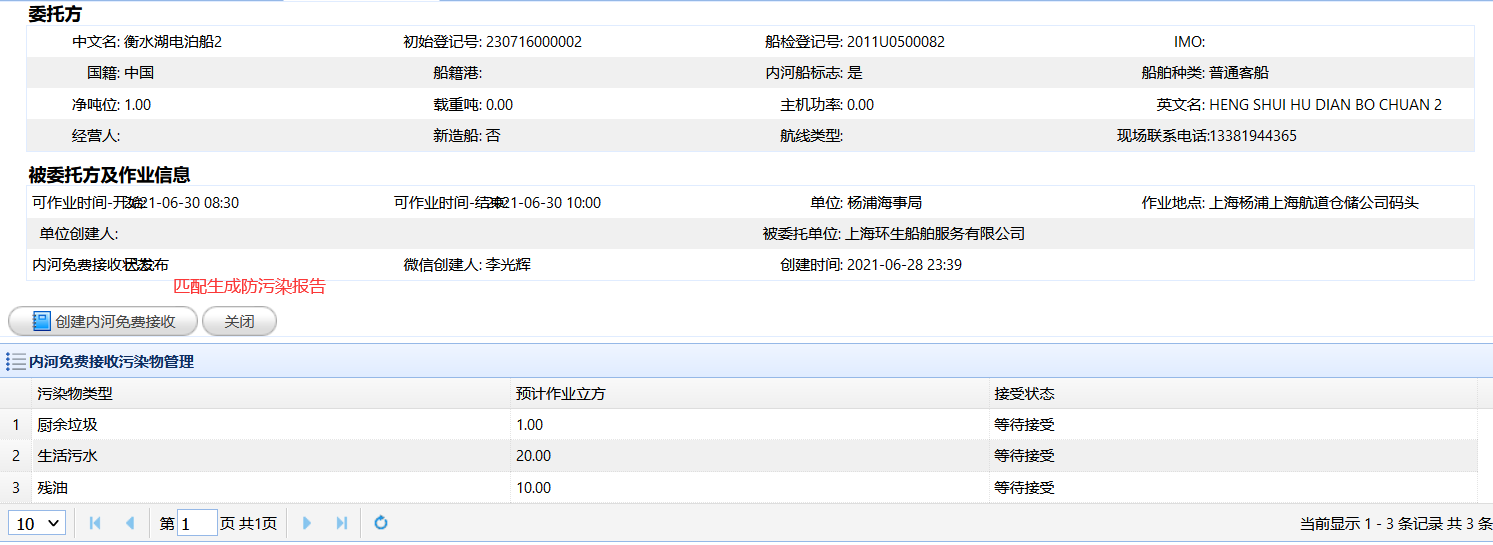 点击“创建内河免费接收”按钮，在出现的下拉框选择被委托船舶，并填写作业拟作业时间后，系统会自动创建“内河免费接收报告”，并将报告归于“作业报告管理”菜单下，进行后续的业务确认。现场作业操作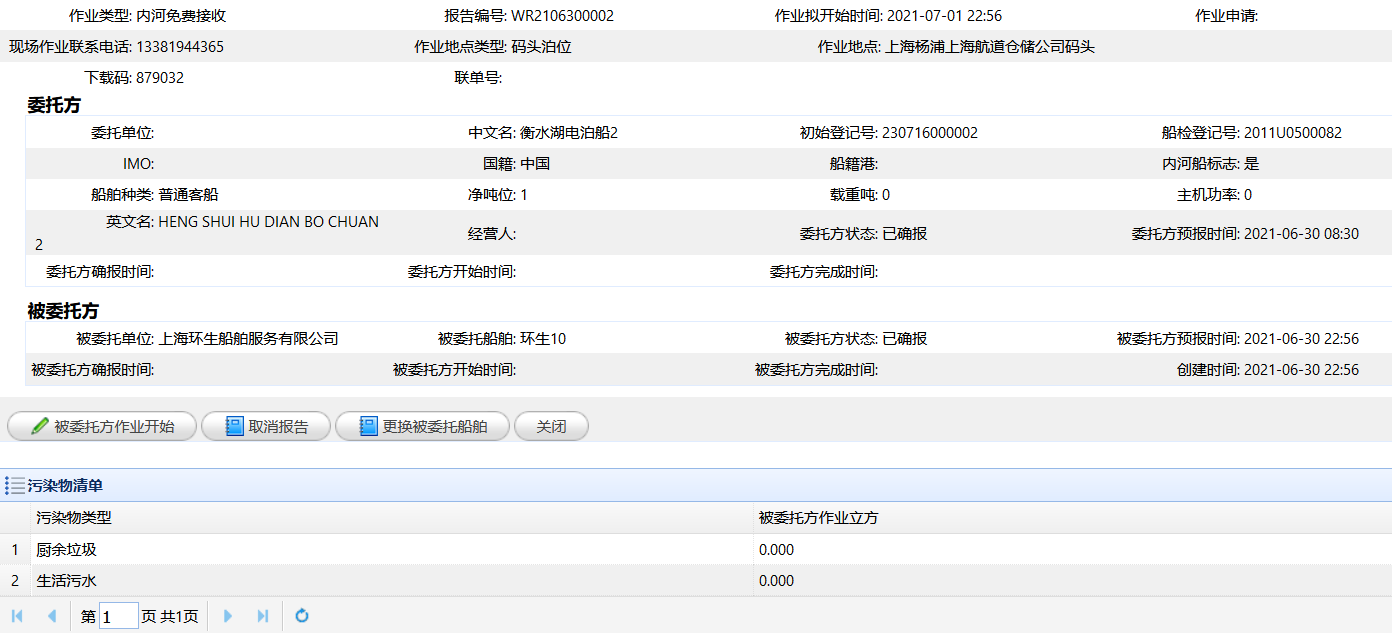 其后，需要进行“作业开始”、“作业结束”，其中“作业结束“步骤需要双方交替填写。操作工具可以采用Web版本，也可以采用“上海海事发布”公众号中的“污染物作业报告”模块进行操作。船舶污染物直接交岸创建报告（代理创建）选择“作业报告管理”菜单，打开作业报告列表：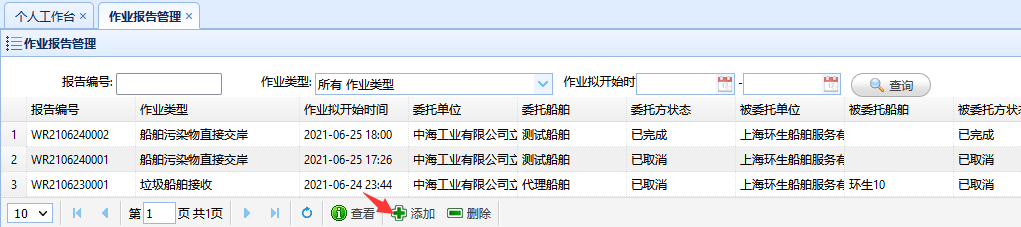 点击“添加”按钮，选择所需的报告类型，并选择“下一步”：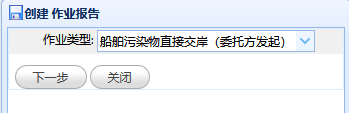 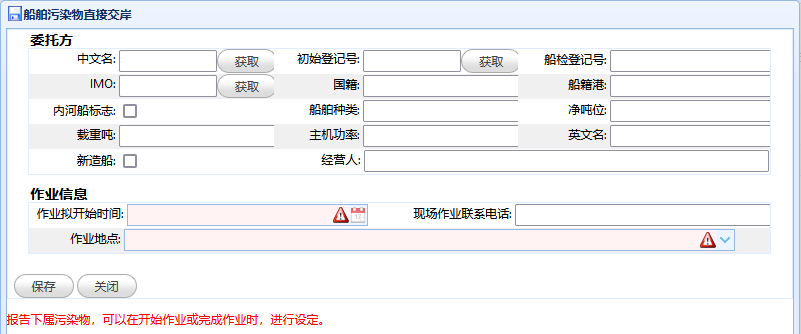 填写相关信息后，“保持”即可现场作业操作操作方式基本和上一章节的“现场作业操作”方法差不多，此处不再重复。获取移动验证码通过手机微信公众号注册防污染公司用户时，需要提供“移动验证码”，公司管理人员可以通过PC端操作获取，操作如下：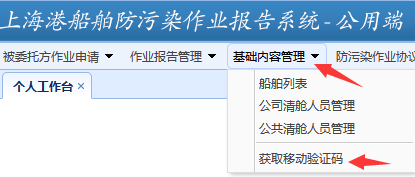 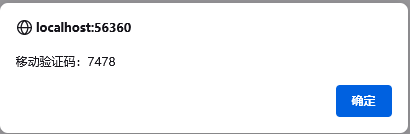 